認識水痘    水痘是常見疾病之一，具有高度傳染性，可透過飛沫、空氣或直接接觸傳染，潛伏期達2至3週。若孩童出現發燒伴隨有紅疹、水疱等症狀，建議應儘速就診。    水痘，是由水痘帶狀疱疹病毒所引發之高度傳染疾病，可經由皮膚接觸、飛沫、空氣等方式傳染；若直接碰觸患者的水痘，或接觸被水疱液與黏液污染之物品，都有可能受到感染。因此，罹病時應做好適當隔離，預防感染。    水痘的潛伏期約2至3週，發病時會由頭皮、臉部開始出疹，逐漸延伸至軀幹與四肢，由全身性皮疹變成水疱，待結痂後痊癒，病期約2至4週。    感染水痘帶狀疱疹病毒初期症狀包括輕微發燒、疲倦、頭痛、肌肉或關節痠痛、食慾不振等；後續皮膚會出現紅疹，且可能同時出現紅丘疹、水疱疹、膿疱疹，待疱疹結痂脫落後，即可痊癒。然而，若出現水痘時，應避免搔抓，以免留下疤痕。    水痘復原後，病毒仍會潛伏於神經節中，待身體免疫力低落時，病毒會沿著神經皮節擴散，造成帶狀疱疹，即為俗稱的皮蛇。    水痘傳染力極強，學生感染水痘時，應不要到校上課，並請假在家休息到水泡結痂，且最好由醫師評估傳染力已大幅降低後再復課，避免群聚感染。因水痘可經由皮膚直接接觸、飛沫或空氣傳染，校園教室內應保持室內空氣流通，遵循呼吸道衛生與咳嗽禮節，保持雙手清潔，時時正確勤洗手，並維持良好的個人及環境衞生。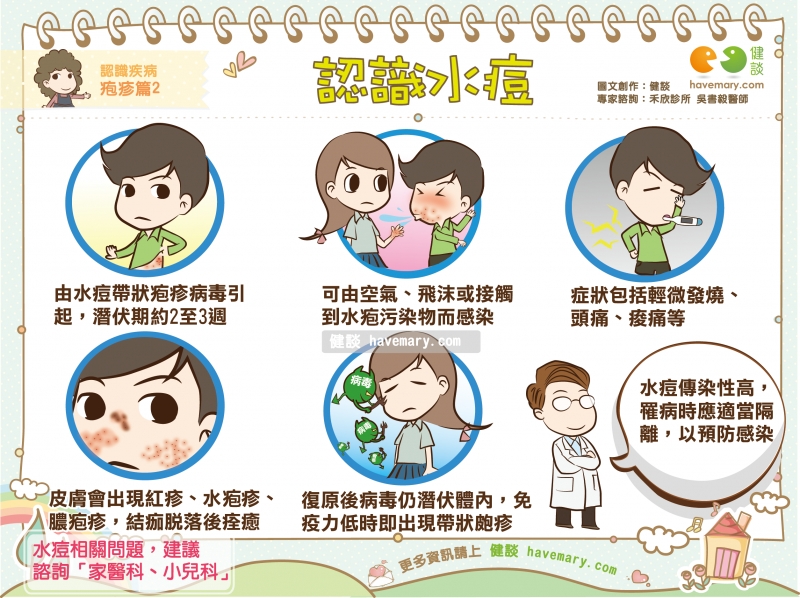 